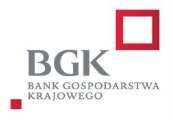 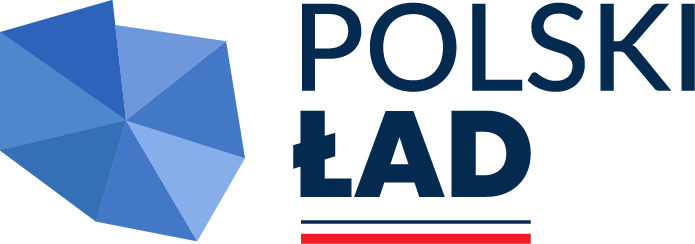 OŚWIADCZENIA:Oświadczam, iż zapoznałam/zapoznałem się z Regulamin otwartego naboru fiszek projektowych w ramach możliwości pozyskania dofinansowania z Rządowego Programu Odbudowy ZabytkówData, podpis ………..……………………………Oświadczam, że w przypadku przyznania dotacji będę posiadał/a zabezpieczenie kwot udziału własnego na realizację Inwestycji oraz środki własne najpóźniej w dniu wszczęcia postępowania zakupowego.Jednocześnie oświadczam, że zabezpieczę środki finansowe na płatności Wykonawcy/Wykonawcom inwestycji na okres poprzedzający wypłatę transz dofinansowania z promesy przez Wnioskodawcę.Data, podpis ………..……………………………ZAŁĄCZNIKI:OŚWIADCZENIE O WPISIE DO REJESTRU/EWIDENCJI. Fiszka projektowa w ramach możliwości pozyskania dofinansowania z Rządowego Programu Odbudowy ZabytkówFiszka projektowa w ramach możliwości pozyskania dofinansowania z Rządowego Programu Odbudowy ZabytkówDane Beneficjenta (nazwa, adres, osoba kontaktowa, telefon, e-mail) Dane Beneficjenta (nazwa, adres, osoba kontaktowa, telefon, e-mail) Zgłaszany zabytek (nazwa, adres)Zgłaszany zabytek (nazwa, adres)Nazwa Inwestycji (max. 140 znaków – bez spacji)Nazwa Inwestycji (max. 140 znaków – bez spacji)Opis Inwestycji (max. 2500 znaków – bez spacji) – hasłowo, bez zdań wprowadzającychOpis Inwestycji (max. 2500 znaków – bez spacji) – hasłowo, bez zdań wprowadzającychPrzewidywany okres realizacji Inwestycji (przewidywany termin rozpoczęcia i zakończenia inwestycji)Przewidywany okres realizacji Inwestycji (przewidywany termin rozpoczęcia i zakończenia inwestycji)Przewidywana wartość Inwestycji (w PLN)Przewidywana wartość Inwestycji (w PLN)Kwota udziału własnego (minimum 2 % wartości inwestycji objętej dotacją)Kwota udziału własnego (minimum 2 % wartości inwestycji objętej dotacją)Przewidywana wartość kosztu inspektora nadzoru inwestorskiego/inspektora nadzoru autorskiego (finansowana w ramach środków własnych)Przewidywana wartość kosztu inspektora nadzoru inwestorskiego/inspektora nadzoru autorskiego (finansowana w ramach środków własnych)Posiadanie na dzień składania fiszki wszelkich pozwoleń na realizację Inwestycji objętej wnioskiem (należy podkreślić prawidłową odpowiedź)Posiadanie na dzień składania fiszki wszelkich pozwoleń na realizację Inwestycji objętej wnioskiem (należy podkreślić prawidłową odpowiedź)TAKNIEPosiadanie programu konserwatorskiego(należy podkreślić prawidłową odpowiedź)Posiadanie programu konserwatorskiego(należy podkreślić prawidłową odpowiedź)TAKNIEPosiadanie kosztorysów prac konserwatorskich, restauratorskich lub robót budowlanych przy zabytku wpisanym do rejestru zabytków(należy podkreślić prawidłową odpowiedź)Posiadanie kosztorysów prac konserwatorskich, restauratorskich lub robót budowlanych przy zabytku wpisanym do rejestru zabytków(należy podkreślić prawidłową odpowiedź)TAKNIE